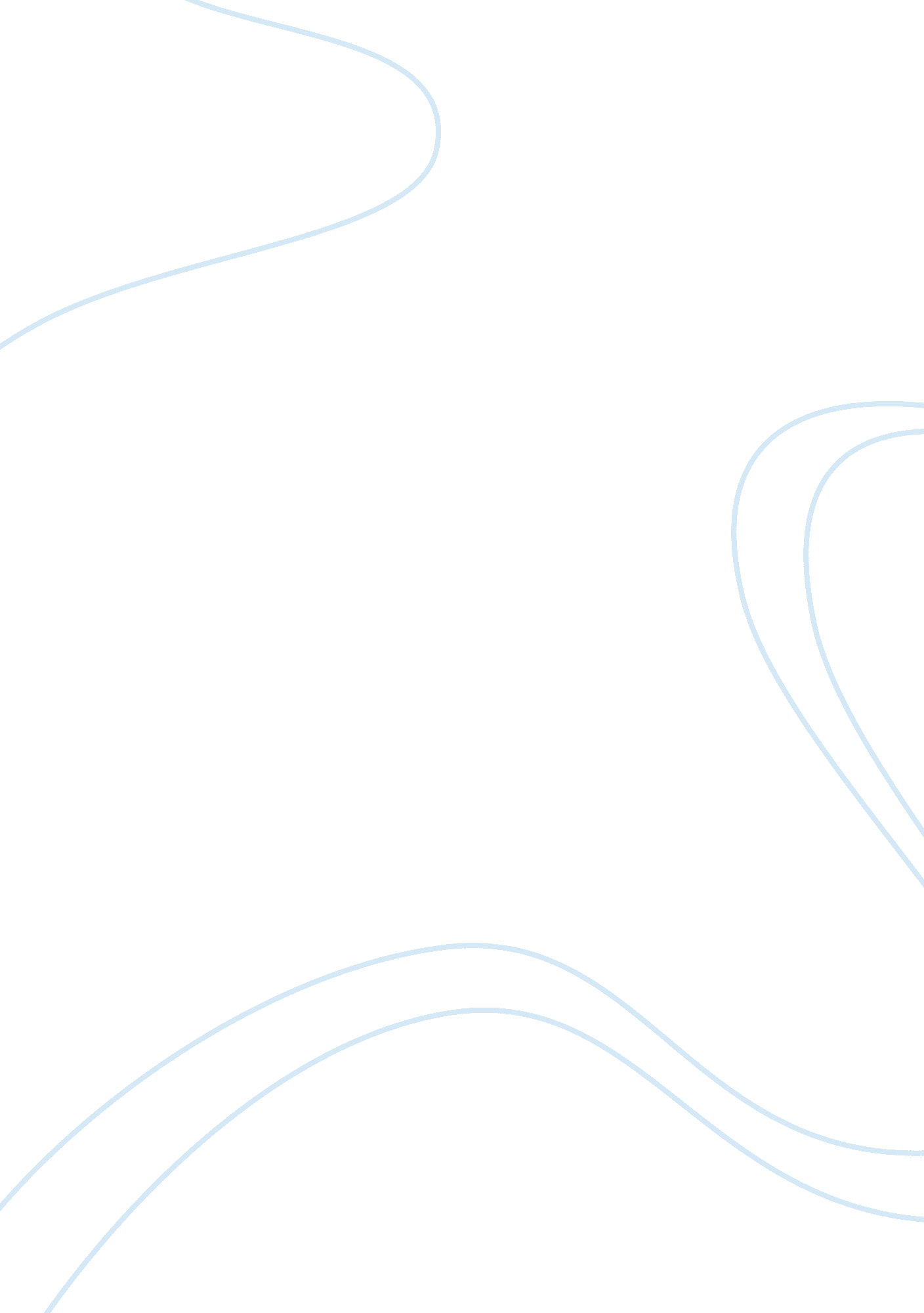 Classification critique essay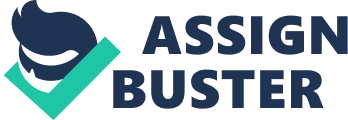 The positive teachers are by far the most agreeable teachers. A positiveteacheris one who seems interested in his subject and his students. The first thing a positive teacher does is try to learn all of the student’s names. This kind of teacher allows for questions and discussions in class and does not seem to mind if a student disagrees with him. A positive teacher shows his interest out of class as well. Not only is he available for conferences, but he encourages students to see him if they need help. The students tend to feel comfortable in the presence of this teacher. A good example of a positive teacher is my French teacher, Monsieur Poirrot. He always allows time during the class hour for some free discussion. Once, when some of the students in our class were having trouble with the pronunciation of the rolled “ r” in French, he took several hours of his own time to work with us in very small groups in his office until we had mastered the sound. Unfortunately, teachers like monsieur Poirrot are relatively small in number. Of the three types of teachers, the negative teachers are the least agreeable. These are the kind that every student dreads. Not only do they not learn the students’ names, but they seem almost hostile both in class and out of class. In class, the negative teachers, like the neutral teachers, primarily lecture; they may want the students to learn, but unlike the neutral and positive teachers, the negative teachers, the negative teachers allow virtually no questions and no discussion. The negative teachers also do not seem to favor the idea of having conferences and are almost never in their offices . Students avoid seeing them for conferences if at all possible. An excelled example of a negative teacher is Dr. Wollen, my physics professor. His classes are twice as boring as any class of a neutral teacher, and he is often intimidating in class. One day, for example, when one student asked him to repeat his explanation of the theory of relativity, he became quite angry and refused to repeat what he had just lectured on. The negative teacher is too often inflexible; in fact, he seems more like a machine than ahuman being. Fortunately, this group is in the minority. Before I came to college, I was told not to expect my professors to care muchabout meor my work; indeed, I was told that I would be lucky if any of them even knew my name! But when I came to university, I soon learned that these generalizations were too broad. Not all the teachers are the same. In fact, I have found that most of the professors here at State fall into three categories: the positive teachers, the neutral teachers, and the negative teachers. The type of teacher students get can directly affect how much they learn. Obviously, students learn more from a positive teacher; unfortunately, as we have seen, this type makes the minority. Since the mission of the university is to educate, administrators should try to get the neutral and negative teachers to improve their teaching methods and attitudes; otherwise, the administrators should consider dismissing at least the negative teachers and make every effort to hire those teachers who show promise of being positive ones. Unlike the positive teachers, the neutral teachers are not very agreeable. In general, the neutral teachers just do not seem interested in either the subject or the student. These teachers usually do not learn all of the student’s names, though they may learn a few. Their classes tend to be more boring than the positive teachers’ classes because they allow less time for discussion. However, like the positive teacher, the neutral teacher allows for questions and some discussion, but he just does not seem to care if the students are interested enough to want to discuss the subject or not. Although the neutral teacher is available for conferences, he does not encourage students to come see him for help; as a result, most students feel slightly uncomfortable in his presence, especially during a conference. Professor Hilton, my economics professor, is typical of the neutral teacher. She comes into class, opens her notes, lectures, allows questions and some discussion, and then leaves class. When I had a problem understanding one of the concepts we had discussed in class one day, I went to her office for a conference. She was polite enough but did not make any special effort to see that I understood the concept during the conference. She more or less repeated what she had said in class. Very few students go to see her for a conference because they think she is simply not interested. From what I have gathered in my conversations with other students, the neutral teachers make up the largest category. Good and Bad Teachers Essay Usually the termeducationis used meaning the great impact that parent have on the futurepersonalityof their child. But this also includes school education, because nowadays, when parents are very busy they are the people, who teach children what is beautiful and what is ugly, what is right and what is wrong. Through them children learn to perceive the inner world. And the way they perceive it depends on the teacher’s personal particularities that are transmitted to children through interaction and the knowledge that the teacher offers them. Therefore there is much more to a teacher than highprofessionalism. What makes kids hardly wait until the lesson starts in one cases and hating the subject in others? Of course high professionalism in the field of the taught subject is very important, but when it comes to being a bad or a good teacher this is not the weightiest factor. A good teacher is a person who not just reproduces the knowledge he got. Not a person that only brings up the interest to the subject. It is a person who finds individual approach to every pupil, taking care about the child’s adaptation in class, increasing one’s social status in class and making sure the children learn to take into account andrespectthe thoughts of other people. It is a man or a woman that can not “ play” the teacher’s role but he in the first place “ a feeling human being” in front of the students, a person that can show emotional response. For example, if the teacher is professionally good enough but does not take critics from the pupils constructively or does not explain why he thinks he is right this makes a huge gap between the students and the teacher. And when there is no emotional contact the learning cannot be called successful, for the students are not completely involved. When the teacher does not treat students as people that obey him, treats them like they are equal to him and explains equally to everybody it can really be a pointer of a “ good” teacher. And one other very important thing is creativity. One of the indicators of a “ good” teacher it is his desire to teach in a new, original form, adding something new and personal to make the learning process as exciting as it can possibly be. A bad teacher is a person that focuses only on the information he provides not taking into account the children or anything. It is a person that is doing its job. Such a person can be very good in the theoretical part of his subject but he will never have students being emotionally attached to him. It is a teacher that lets his personal mood influence on the way he treats his students, ect. That cannot reduce awkward situations with humor either it is him in the situation or his student. Being a good teacher is about loving children and wanting to give them only the best the teacher has inside of him. 